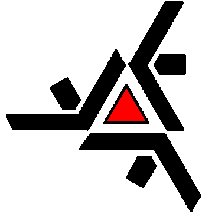 REQUERIMENTO ACADÊMICO - GERALIDENTIFICAÇÃONome do pós-graduando: 	Número do Registro Acadêmico: ______________SITUAÇÃO ACADÊMICA[    ] Matriculado[    ] Registro acadêmico trancado ou desistente[    ] Desligado[    ] Outro 	TIPO DE REQUERIMENTOINFORMAÇÕES COMPLEMENTARESMaringá, ____ de ____________________ de ________.De acordoOrientadorAssinatura do Requerente